EVALUACIONES DE IMPACTO Y DERECHOS HUMANOSSeminario web: 6 y 13 de septiembre de 2023En este seminario web que comprende dos módulos (de una hora de duración cada uno), tratamos sobre derechos humanos en las evaluaciones de impacto y es de interés para profesionales que trabajan con estudios de impacto en proyectos del sector privado, incluyendo empresas, instituciones financieras y ONGs. En este evento se abordan preguntas como:¿Qué son los derechos humanos? ¿Por qué son importantes en el contexto de proyectos del sector privado? ¿Y por qué es importante evaluar impactos en los derechos humanos?¿Cuáles son las evaluaciones específicas de impacto en derechos humanos (EIDH) versus derechos humanos en EIAS?¿Cuáles son los criterios claves para evaluar impactos en los Derechos Humanos?¿Qué metodologías existen para evaluar los impactos en derechos humanos y en qué casos se aplican?¿Cuáles son los desafíos y oportunidades de incluir derechos humanos en las evaluaciones de impacto?
En el primer módulo los participantes escucharán una introducción a los derechos humanos y cómo se desarrollan las evaluaciones de impacto en la práctica.

En el segundo módulo se expondrán y discutirán tres ejemplos de diferentes metodologías de evaluación de impacto en derechos humanos en América Latina, realizados en diferentes sectores productivos.

Se presentarán herramientas y recursos en español e inglés, incluyendo IAIA FastTips especialmente desarrollados sobre el tema. PresentadorasGabriela Factor, Asesora Principal en Derechos Humanos y Empresas del Instituto Danés de Derechos Humanos 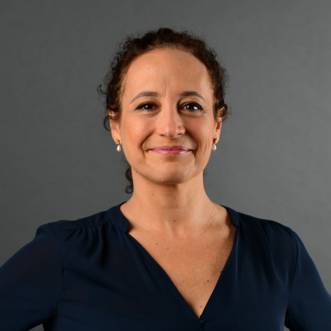 Gabriela tiene más de 25 años de experiencia en evaluaciones de impacto, planes de gestión ambiental y debida diligencia, social y de derechos humanos. Gabriela ha brindado diversos cursos de capacitación y trabajado como consultora en cooperación internacional y el sector privado en más de 30 países. Desde 2022, es responsable del área de transición energética del Instituto Danés de Derechos HumanosTulika Bansal, Asesora Senior Principal en Derechos Humanos y Empresas del Instituto Danés de Derechos Humanos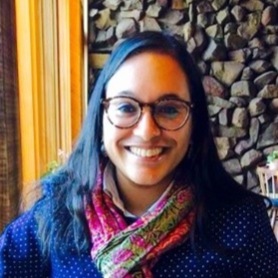 Tulika es una reconocida especialista en Derechos Humanos y Empresas, y ha sido responsable del desarrollo metodológico y la ejecución de más de una veintena de evaluaciones de impacto en los derechos humanos en una diversidad de sectores. La mayoría de su trabajo se centra en Asia, África y América Latina. En los últimos años, Tulika se ha dedicado especialmente a energía renovable, pesca y aquicultura.